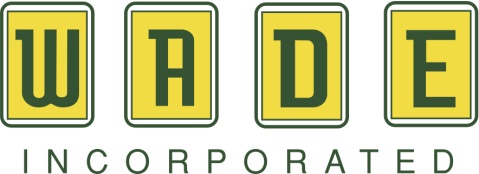 Harvest Season Administrative AssistantDepartment:  AdministrationReports to:    Dealership General ManagerSupervises:   NonePurpose: 
Performs a full range of administrative support duties for a dealership location.  Directs phone calls received at the location to the appropriate dealership personnel.Responsibilities:Receives visitors and telephone calls ensuring these individuals are directed to the proper parties within the dealershipDistributes mail and maintains dealership filesDrafts and types standard letters and memoranda as requested and prepares documents for distributionProvides administrative support to the sales, parts, and service departments at that locationMay order office supplies for the store locationExperience, Education, Skills, & Knowledge:Solid clerical expertiseGeneral accounting knowledgeStrong people and communication skillsExcellent organizational skillsAbility to use standard desktop load applications such as Microsoft OfficeHigh School degree or equivalent experience  Email resume to HR, Ben Hargett, bhargett@wadeinc.com 